                                                                                                                      “Azərbaycan Xəzər Dəniz Gəmiçiliyi”			                       			 	Qapalı Səhmdar Cəmiyyətinin 					       			“ 01 ”  Dekabr 2016-cı il tarixli		“216” nömrəli əmri ilə təsdiq edilmişdir.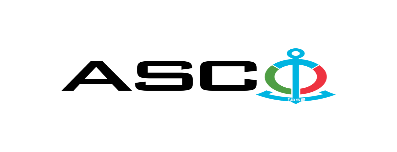 “Azərbaycan Xəzər Dəniz Gəmiçiliyi” Qapalı Səhmdar Cəmiyyətinin "Dənizçi" MTK-nın 1-ci mərtəbəsi uşaq bağçası olmaqla yüksəkmərtəbəli yaşayış binalarının transformatordan yuvaları arası kabel xətlərinin çəkilməsi xidmətinin satınalınması məqsədilə açıq müsabiqə elan edir:Müsabiqə №AM108/2022(İddiaçı iştirakçının blankında)AÇIQ MÜSABİQƏDƏ İŞTİRAK ETMƏK ÜÇÜN MÜRACİƏT MƏKTUBU___________ şəhəri                                                                         “__”_______20_-ci il___________№           							                                                                                          ASCO-nun Satınalmalar Komitəsinin Sədricənab C.Mahmudluya,Hazırkı məktubla [iddiaçı podratçının tam adı göstərilir] (nin,nun,nın) ASCO tərəfindən “__________”ın satın alınması ilə əlaqədar elan edilmiş [iddiaçı tərəfindən müsabiqənin nömrəsi daxil edilməlidir]nömrəli açıq  müsabiqədə iştirak niyyətini təsdiq edirik.Eyni zamanda [iddiaçı podratçının tam adı göstərilir] ilə münasibətdə hər hansı ləğv etmə və ya müflislik prosedurunun aparılmadığını, fəaliyyətinin dayandırılmadığını və sözügedən satınalma müsabiqəsində iştirakını qeyri-mümkün edəcək hər hansı bir halın mövcud olmadığını təsdiq edirik. Əlavə olaraq, təminat veririk ki, [iddiaçı podratçının tam adı göstərilir] ASCO-ya aidiyyəti olan şəxs deyildir.Tərəfimizdən təqdim edilən sənədlər və digər məsələlərlə bağlı yaranmış suallarınızı operativ cavablandırmaq üçün əlaqə:Əlaqələndirici şəxs: Əlaqələndirici şəxsin vəzifəsi: Telefon nömrəsi: E-mail: Qoşma: İştirak haqqının ödənilməsi haqqında bank sənədinin əsli – __ vərəq.________________________________                                   _______________________                   (səlahiyyətli şəxsin A.A.S)                                                                                                        (səlahiyyətli şəxsin imzası)_________________________________                                                                  (səlahiyyətli şəxsin vəzifəsi)                                                       MALLARIN SİYAHISI:“AXDG” QSC-nin  "Dənizçi" MTK-nın 1-ci mərtəbəsi uşaq bağçası olmaqla yüksəkmərtəbəli yaşayış binalarının transformatordan yuvalar arası kabel xətlərinin çəkilməsi işlərinə nəzərdə tutulan texniki tələblər:Xarici elektrik təchizatı sisteminin qurulması işlərinin aparılması zamanı Layihə sənədlərinin tələblərinə əməl olunmalıdır. İstifadə olunan materialların keyfiyyət və uyğunluq serfikatı təqdim olunmalıdır.İşlərin  təhvili müddəti göstərilməlidir.Tikinti işlərinin aparılması üçün  lisenziya(mühəndis komnukasiya və şəbəkənin qurulması) təqdim edilməlidir.Tikinti təşkilatının rəsmi işçilərinin siyahısı və müqaviləsi(müqavilənin surəti) olmalıdır.İxtisaslaşmış təşkilat müsabiqə predmetinə uyğun müqavilələr təqdim etməlidir. (elektrik təchizatının quraşdırılması üzrə) Tikinti işləri aparan zaman təhlükəsizlik qaydalarını “AXDG” QSC-nin tələbləri və tikinti norma qaydalarına uyğun yerinə yetirilməsi.Subpodratçı cəlb etməklə iştirak etmək qəbul edilmir.Avans qəbul olunmur.Təkliflər yalnız fakt üzrə qəbul olunur.Texniki suallarla bağlıCavid Eminov, Əsaslı tikinti və təmir şöbəsinin mühəndisiTel: +99450 2740251E-mail: cavid.eminov@asco.az    Müsabiqədə qalib elan olunan iddiaçı şirkət ilə satınalma müqaviləsi bağlanmamışdan öncə ASCO-nun Satınalmalar qaydalarına uyğun olaraq iddiaçının yoxlanılması həyata keçirilir.     Həmin şirkət bu linkə http://asco.az/sirket/satinalmalar/podratcilarin-elektron-muraciet-formasi/ keçid alıb xüsusi formanı doldurmalı və ya aşağıdakı sənədləri təqdim etməlidir:Şirkətin nizamnaməsi (bütün dəyişikliklər və əlavələrlə birlikdə)Kommersiya hüquqi şəxslərin reyestrindən çıxarışı (son 1 ay ərzində verilmiş)Təsisçi hüquqi şəxs olduqda, onun təsisçisi haqqında məlumatVÖEN ŞəhadətnaməsiAudit olunmuş mühasibat uçotu balansı və ya vergi bəyannaməsi (vergi qoyma sistemindən asılı olaraq)/vergi orqanlarından vergi borcunun olmaması haqqında arayışQanuni təmsilçinin şəxsiyyət vəsiqəsiMüəssisənin müvafiq xidmətlərin göstərilməsi/işlərin görülməsi üçün lazımi lisenziyaları (əgər varsa)Qeyd olunan sənədləri təqdim etməyən və ya yoxlamanın nəticəsinə uyğun olaraq müsbət qiymətləndirilməyən şirkətlərlə müqavilə bağlanılmır və müsabiqədən kənarlaşdırılır. Müsabiqədə iştirak etmək üçün təqdim edilməli sənədlər:Müsabiqədə iştirak haqqında müraciət (nümunə əlavə olunur);İştirak haqqının ödənilməsi barədə bank sənədi;Müsabiqə təklifi; Malgöndərənin son bir ildəki (əgər daha az müddət fəaliyyət göstərirsə, bütün fəaliyyət dövründəki) maliyyə vəziyyəti barədə bank sənədi;Azərbaycan Respublikasında vergilərə və digər icbari ödənişlərə dair yerinə yetirilməsi vaxtı keçmiş öhdəliklərin, habelə son bir il ərzində (fəaliyyətini dayandırdığı müddət nəzərə alınmadan) vergi ödəyicisinin Azərbaycan Respublikasının Vergi Məcəlləsi ilə müəyyən edilmiş vəzifələrinin yerinə yetirilməməsi hallarının mövcud olmaması barədə müvafiq vergi orqanlarından arayış.İlkin mərhələdə müsabiqədə iştirak haqqında müraciət (imzalanmış və möhürlənmiş) və iştirak haqqının ödənilməsi barədə bank sənədi (müsabiqə təklifi istisna olmaqla) ən geci   30 iyun  2022-ci il, Bakı vaxtı ilə saat 17:00-a qədər Azərbaycan, rus və ya ingilis dillərində “Azərbaycan Xəzər Dəniz Gəmiçiliyi” Qapalı Səhmdar Cəmiyyətinin ( “ASCO” və ya “Satınalan təşkilat”) yerləşdiyi ünvana və ya Əlaqələndirici Şəxsin elektron poçtuna göndərilməlidir, digər sənədlər isə müsabiqə təklifi zərfinin içərisində təqdim edilməlidir.   Satın alınması nəzərdə tutulan mal, iş və xidmətlərin siyahısı (təsviri) əlavə olunur.İştirak haqqının məbləği və Əsas Şərtlər Toplusunun əldə edilməsi:Müsabiqədə iştirak etmək istəyən iddiaçılar aşağıda qeyd olunmuş məbləğdə iştirak haqqını ASCO-nun bank hesabına ödəyib (ödəniş tapşırığında müsabiqə keçirən təşkilatın adı, müsabiqənin predmeti dəqiq göstərilməlidir), ödənişi təsdiq edən sənədi birinci bölmədə müəyyən olunmuş vaxtdan gec olmayaraq ASCO-ya təqdim etməlidir. Bu tələbləri yerinə yetirən iddiaçılar satınalma predmeti üzrə Əsas Şərtlər Toplusunu elektron və ya çap formasında əlaqələndirici şəxsdən elanın IV bölməsində göstərilən tarixədək həftənin istənilən iş günü saat 09:00-dan 18:00-a kimi ala bilərlər.İştirak haqqının məbləği (ƏDV-siz):150 AZN.Iştirak haqqı manat və ya ekvivalent məbləğdə ABŞ dolları və AVRO ilə ödənilə bilər.  Hesab nömrəsi: İştirak haqqı ASCO tərəfindən müsabiqənin ləğv edilməsi halı istisna olmaqla, heç bir halda geri qaytarılmır.Müsabiqə təklifinin təminatı :Müsabiqə təklifi üçün təklifin qiymətinin azı 1 (bir) %-i həcmində bank təminatı (bank qarantiyası) tələb olunur. Bank qarantiyasının forması Əsas Şərtlər Toplusunda göstəriləcəkdir. Bank qarantiyalarının əsli müsabiqə zərfində müsabiqə təklifi ilə birlikdə təqdim edilməlidir. Əks təqdirdə Satınalan Təşkilat belə təklifi rədd etmək hüququnu özündə saxlayır. Qarantiyanı vermiş maliyyə təşkilatı Azərbaycan Respublikasında və/və ya beynəlxalq maliyyə əməliyyatlarında qəbul edilən olmalıdır. Satınalan təşkilat etibarlı hesab edilməyən bank qarantiyaları qəbul etməmək hüququnu özündə saxlayır.Satınalma müsabiqəsində iştirak etmək istəyən şəxslər digər növ təminat (akkreditiv, qiymətli kağızlar, satınalan təşkilatın müsabiqəyə dəvət sənədlərində göstərilmiş xüsusi hesabına  pul vəsaitinin köçürülməsi, depozitlər və digər maliyyə aktivləri) təqdim etmək istədikdə, təminat növünün mümkünlüyü barədə Əlaqələndirici Şəxs vasitəsilə əvvəlcədən ASCO-ya sorğu verməlidir və razılıq əldə etməlidir. Müqavilənin yerinə yetirilməsi təminatı satınalma müqaviləsinin qiymətinin 5 (beş) %-i məbləğində tələb olunur.Müsabiqə təklifinin təqdim edilməsinin son tarixi və vaxtı:Müsabiqədə iştirak haqqında müraciəti və iştirak haqqının ödənilməsi barədə bank sənədini birinci bölmədə qeyd olunan vaxta qədər təqdim etmiş iştirakçılar, öz müsabiqə təkliflərini bağlı zərfdə (1 əsli və 1 surəti olmaqla) 07 iyul 2022-ci il, Bakı vaxtı ilə saat 17:00-a qədər ASCO-ya təqdim etməlidirlər.Göstərilən tarixdən və vaxtdan sonra təqdim olunan təklif zərfləri açılmadan geri qaytarılacaqdır.Satınalan təşkilatın ünvanı:Azərbaycan Respublikası, AZ1003, Bakı şәhәri Bakı şəhəri, Mikayıl Useynov küçəsi 2, ASCO-nun Satınalmalar Komitəsi.Əlaqələndirici şəxs:Emil HəsənovASCO-nun Satınalmalar Departameninin aparıcı mütəxəssisiTelefon nömrəsi: +99450 422 00 11Elektron ünvan: emil.hasanov@asco.az, tender@asco.azHüquqi məsələlər üzrə:Telefon nömrəsi: +994 12 4043700 (daxili: 1262)Elektron ünvan: tender@asco.az Müsabiqə təklif zərflərinin açılışı tarixi, vaxtı və yeri:Zərflərin açılışı 08 iyul 2022-ci il tarixdə, Bakı vaxtı ilə saat 15:00-da  elanın V bölməsində göstərilmiş ünvanda baş tutacaqdır. Zərflərin açılışında iştirak etmək istəyən şəxslər iştirak səlahiyyətlərini təsdiq edən sənədi (iştirakçı hüquqi və ya fiziki şəxs tərəfindən verilmiş müvafiq etibarnamə) və şəxsiyyət vəsiqələrini müsabiqənin baş tutacağı tarixdən ən azı yarım saat qabaq Satınalan Təşkilata təqdim etməlidirlər.Müsabiqənin qalibi haqqında məlumat:Müsabiqə qalibi haqqında məlumat ASCO-nun rəsmi veb-səhifəsinin “Elanlar” bölməsində yerləşdiriləcəkdir.Sıra sayıİşlərin adıÖlçü vahidi Miqdarı 1Kabelin quraşdırılması   NYY-1(3x240+1x120)  0,6/1kV DIN VDE 0276-603. (köməkçi materiallarnan birlikdə, kabelin sınağının aparılması və nömrələnməsi olmalı) (mal materialla birlikdə)m4252Kabelin quraşdırılması   NYY-1(3x185+1x95) 0,6/1kV DIN VDE 0276-603. (köməkçi materiallarnan birlikdə, kabelin sınağının aparılması və nömrələnməsi olmalı)(mal materialla birlikdə)m4903Kabelin quraşdırılması   NYY-1(3x120+1x70) 0,6/1kV DIN VDE 0276-603. (köməkçi materiallarnan birlikdə, kabelin sınağının aparılması və nömrələnməsi olmalı)(mal materialla birlikdə)m1504Kabelin quraşdırılması   NYY-1(3x50+2x25) 0,6/1kV DIN VDE 0276-603.(köməkçi materiallarnan birlikdə, kabelin sınağının aparılması və nömrələnməsi olmalı)(mal materialla birlikdə)m2555Kabelin quraşdırılması   NYY-1(3x95+1x50) 0,6/1kV DIN VDE 0276-603.(köməkçi materiallarnan birlikdə, kabelin sınağının aparılması və nömrələnməsi olmalı)(mal materialla birlikdə)m606Qruntun qazılması (dərinlik 1,2xeni 1,2xuzunluq75 m (xəttə- 3 kabel) m32307Dairəvi yığma dəmir-beton  quyularının quraşdırılması (dimetri 1,0m, hündürlüyü 1,0 metr GOST 8020-90) (mal-materialla birlikdə)ədəd68Metal lyükun quraşdırılması      Т(С250)-К-2-9-60 ГОСТ 3634-2019, (mal materialla birlikdə)ədəd69İki qatlı qırçınlı polietilen borunun quraşdırılması (Koruqe) DN110 SN 8  (TS EN 13476-3)6-19-214-83, V=26,2*1,01(birləşdirici muftalar və s. Birlikdə) (mal-materialla birlikdə)m1.20010Kərpicin borunun üzərinə düzülməsi 19x19x8sm (mal-materialla birlikdə)ədəd6.00011Kabelin altı və üstü üçün qum qatının yayılması 0.2x0.5 Qum-ГОСТ 8736-2014, (mal-materialla birlikdə)m³3612Qruntun əks doldurulması (mal materialla birlikdə)m316013Artıq qruntun avtomaşına yüklənməsi və daşınmasım37014Qruntun kipləşdirilməsi  m212015Kabelin üzərinə təhlükəsizlik lentinin quraşdırılması (eni 10sm) (mal materialla birlikdə)m22516Metal kabel kanalının birləşdirici hissələrnən birlikdə quraşadırılması  600x40x2000mm  DÜST Р МЭК 61084-1-2007  (Paslanmayan, Kanalın hündürlüyü 4 sm, uzunluq isə 2000mm'dir) , Köməkçi materiallar - T- dönüş- 14 ədəd, səviyyə dəyişdirmə - 35 ədəd, Tij asqı(m8x2000) - elektroqalvaniz- 600 metr, Çəkmə dubil - S tipli - 600 ədəd, U profili 3000mmx2mm - 400 metr, M6x12mm qayka-şayba bolt -3000 ədəd, M8-bolt - 2000 ədəd, yatay dönüş və .s - 44 ədəd) (mal materialla birlikdə)m32017Mis kabel ucluğunun quraşdırılması M12 X 240 MM2 (mal materialla birlikdə)ədəd2418Mis kabel ucluğunun quraşdırılması  M12 X 185 MM2. (mal materialla birlikdə)ədəd3619Mis kabel ucluğunun quraşdırılması M12 X 120 MM2. (mal materialla birlikdə) (mal materialla birlikdə)ədəd2020Mis kabel ucluğunun quraşdırılması  M10 X 95 MM2. (mal materialla birlikdə)ədəd2421Mis kabel ucluğunun quraşdırılması M10 X 70 MM2. (mal materialla birlikdə)ədəd422Mis kabel ucluğunun quraşdırılması  M10 X 50 MM2. (mal materialla birlikdə)ədəd1623Mis kabel ucluğunun quraşdırılması  M8 X 25 MM2. (mal materialla birlikdə)ədəd8